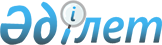 О выделении средств из резерва Правительства Республики КазахстанПостановление Правительства Республики Казахстан от 26 сентября 2008 года N 888



      В соответствии с 
 Законом 
 Республики Казахстан от 6 декабря 2007 года "О республиканском бюджете на 2008 год", 
 постановлением 
 Правительства Республики Казахстан от 20 марта 2007 года № 225 "Об утверждении Правил исполнения республиканского и местных бюджетов" Правительство Республики Казахстан 

ПОСТАНОВЛЯЕТ:






      1. Выделить Министерству по чрезвычайным ситуациям Республики Казахстан из резерва Правительства Республики Казахстан, предусмотренного в республиканском бюджете на 2008 год, на неотложные затраты средства в сумме 1000000000 (один миллиард) тенге для продолжения строительства защитного сооружения города Астаны от затопления паводковыми водами реки Есиль.





      2. Министерству финансов Республики Казахстан осуществить контроль целевого использования выделенных средств.





      3. Настоящее постановление вводится в действие со дня подписания.

      

Премьер-Министр




      Республики Казахстан                       К. Масимов


					© 2012. РГП на ПХВ «Институт законодательства и правовой информации Республики Казахстан» Министерства юстиции Республики Казахстан
				